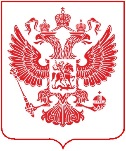 Об утверждении Административного регламента Федеральной службы по надзору в сфере транспорта предоставления государственной услуги по выдаче заключения, удостоверяющего выполнение условий регистрации остановочных пунктов в реестре остановочных пунктов по межрегиональным маршрутам регулярных перевозок, установленных в отношении остановочного пунктаВ соответствии с Федеральным законом от 27 июля 2010 г. № 210 – ФЗ                                        «Об организации предоставления государственных и муниципальных услуг» (Собрание законодательства Российской Федерации, 2010, № 31, ст. 4179; 2011,              № 15, ст. 2038, № 27, ст. 3873, 3880, № 29, ст. 4291, № 30, ст. 4587, № 49, ст. 7061; 2012, № 31, ст. 4322; 2013, № 14, ст. 1651, № 27, ст. 3477, 3480, № 30, ст. 4084, № 51, ст. 6679, № 52, ст. 6952, 6961, 7009; 2014, № 26, ст. 3366, № 30, ст. 4264, № 49,                          ст. 6928; 2015, № 1, ст. 67, 72, № 10, ст. 1393, № 29, ст. 4342, 4376; 2016, № 7, ст. 916, № 27, ст. 4293, 4294; 2017, № 1, ст. 12, № 31, ст. 4785, № 50, ст. 7555; 2018, № 1,                    ст. 63, № 9, ст. 1283, № 17, ст. 2427, № 18, ст. 2557, № 24, ст. 3413, № 27, ст. 3954,                   № 30, ст. 4539, № 31, ст. 4858; 2019, № 14, ст. 1461, № 52, ст. 7790 ), частью 4 статьи 31 Федерального закона от 13 июля 2015 г.  № 220 –  ФЗ «Об организации регулярных перевозок пассажиров и багажа автомобильным транспортом и городским наземным электрическим транспортом в Российской Федерации и о внесении изменений в отдельные законодательные акты Российской Федерации» (Собрание законодательства Российской Федерации, 2015, № 29, ст. 4346; 2018, № 1, ст. 64)                                        и пунктом 2 Правил разработки и утверждения административных регламентов предоставления государственных услуг, утверждённых постановлением Правительства Российской Федерации от 16 мая 2011 г. № 373 (Собрание законодательства Российской Федерации, 2011, № 22, ст. 3169, № 35, ст. 5092; 2012, № 28, ст. 3908, № 36, ст. 4903, № 50, ст. 7070, № 52, ст. 7507; 2014, № 5, ст. 506; 2017, № 44, ст. 6523; 2018, № 6,  ст. 880, № 25, ст. 3696, № 36,  ст. 5623, № 46, ст. 7050), п р и к а з ы в а ю:Утвердить прилагаемый Административный регламент Федеральной службы по надзору в сфере транспорта предоставления государственной услуги 
по выдаче заключения, удостоверяющего выполнение условий регистрации остановочных пунктов в реестре остановочных пунктов 
по межрегиональным маршрутам регулярных перевозок, установленных 
в отношении остановочного пункта.Настоящий приказ вступает в силу со дня признания утратившим силу Административного регламента Федеральной службы по надзору в сфере транспорта предоставления государственной услуги по выдаче заключения, удостоверяющего выполнение условий регистрации остановочных пунктов в реестре остановочных пунктов по межрегиональным маршрутам регулярных перевозок, установленных в отношении остановочного пункта, и достоверность сведений о пропускной способности остановочного пункта и времени перерывов технологического характера в осуществлении отправления транспортных средств из остановочного пункта, утвержденного приказом Министерства транспорта Российской Федерации от 20.04.2017 № 163 (зарегистрирован Министерством юстиции Российской Федерации 22.05.2017, регистрационный № 46780). Руководитель                                                                                                 В.Ф. БасаргинУтвержденприказом Ространснадзораот__________ № _________Административный регламентФедеральной службы по надзору в сфере транспорта предоставления государственной услуги по выдаче заключения, удостоверяющего выполнение условий регистрации остановочных пунктов в реестре остановочных пунктов по межрегиональным маршрутам регулярных перевозок, установленных в отношении остановочного пунктаI. Общие положенияПредмет регулирования Административного регламентаАдминистративный регламент Федеральной службы по надзору в сфере транспорта предоставления государственной услуги по выдаче заключения, удостоверяющего выполнение условий регистрации остановочных пунктов                         в реестре остановочных пунктов по межрегиональным маршрутам регулярных перевозок, установленных в отношении остановочного пункта (далее –  Административный регламент), устанавливает сроки и последовательность административных процедур (действий) при предоставлении государственной услуги по выдаче заключения, удостоверяющего выполнение условий в отношении остановочных пунктов, расположенных по межрегиональным маршрутам регулярных перевозок, установленных в отношении остановочного пункта (далее – государственная услуга).Административный регламент также устанавливает порядок взаимодействия между структурными подразделениями Федеральной службы по надзору в сфере транспорта и ее должностными лицами, между Федеральной службой по надзору                в сфере транспорта и физическими или юридическими лицами, индивидуальными предпринимателями, их уполномоченными представителями, иными органами государственной власти и органами местного самоуправления, учреждениями                      и организациями в процессе предоставления государственной услуги.Круг заявителей2. Заявителями, которым предоставляется государственная услуга, являются юридические лица или индивидуальные предприниматели (или их законные представители), являющиеся владельцами остановочных пунктов, (в отношении остановочных пунктов, расположенных на территориях автовокзалов или автостанций), (далее –  заявители), обратившиеся в территориальный орган Ространснадзора (далее –  Управление Госавтодорнадзора).Требования к порядку информирования о предоставлении государственной услугиИнформация о предоставлении государственной услуги предоставляется Ространснадзором (территориальным органом) по номерам телефонов для справок, на личном приеме, а также размещается: на информационных стендах в помещении территориального органа;на официальном сайте Ространснадзора (территориального органа)                             в информационно – телекоммуникационной сети «Интернет»;в федеральной государственной информационной системе «Единый портал государственных и муниципальных услуг (функций)» www.gosuslugi.ru (далее –  Единый портал);в федеральной государственной информационной системе «Федеральный реестр государственных и муниципальных услуг (функций)» (далее – Федеральный реестр); По телефону, на личном приеме должностные лица Ространснадзора (территориального органа) предоставляют информацию по следующим вопросам:о ходе предоставления государственной услуги;о нормативных правовых актах, на основании которых Ространснадзор (территориальный орган) предоставляет государственную услугу;о месте размещения на официальном сайте Ространснадзора (территориального органа) и на Едином портале информации по вопросам предоставления государственной услуги.4. Справочная информация включает в себя следующую информацию:место нахождения и графики работы Ространснадзора и его территориальных органов;справочные телефоны структурных подразделений Ространснадзора и его территориальных органов, предоставляющих государственную услугу, в том числе номер телефона – автоинформатора;адреса официальных сайтов Ространснадзора и его территориальных органов, а также электронной почты и (или) формы обратной связи Ространснадзора и его территориальных органов в информационно – телекоммуникационной сети «Интернет» (далее –  сеть Интернет).Справочная информация размещается на информационных стендах                            в помещениях Ространснадзора и его территориальных органов, официальном сайте Ространснадзора и его территориальных органов в сети Интернет, в Федеральном реестре, а также на Едином портале.Ространснадзор обеспечивает размещение и актуализацию справочной информации в соответствующем разделе Федерального реестра и на официальном сайте в сети Интернет.Информация на Едином портале о порядке и сроках предоставления государственной услуги на основании сведений, содержащихся в федеральном реестре, предоставляется заявителю бесплатно.Доступ к информации о сроках и порядке предоставления услуги осуществляется без выполнения заявителем каких – либо требований, в том числе без использования программного обеспечения, установка которого на технические средства заявителя требует заключения лицензионного или иного соглашения                    с правообладателем программного обеспечения, предусматривающего взимание платы, регистрацию или авторизацию заявителя, или предоставление                                 им персональных данных.5. Если запрашиваемая заявителем информация не может быть предоставлена без разглашения сведений, составляющих государственную или иную охраняемую федеральным законом тайну, заявителю сообщается о невозможности дать ответ по существу поставленного вопроса в связи с недопустимостью разглашения сведений.6. Основными требованиями к информированию о порядке предоставления государственной услуги являются:достоверность предоставляемой информации;полнота информирования;удобство и доступность получения информации;оперативность предоставления информации.Предоставление справочной информации в многофункциональных центрах предоставления государственных и муниципальных услуг (многофункциональный центр) не предусмотрено.II. Стандарт предоставления государственной услугиНаименование государственной услуги7. Государственная услуга по выдаче заключения, удостоверяющего выполнение условий регистрации остановочных пунктов в реестре остановочных пунктов по межрегиональным маршрутам регулярных перевозок, установленных 
в отношении остановочного пункта (далее –  заключение).Наименование органа, предоставляющего государственную услугу8. Государственная услуга предоставляется Федеральной службой по надзору в сфере транспорта.Организацию работы по предоставлению государственной услуги осуществляют территориальные органы Ространснадзора. 9. Территориальный орган не вправе требовать от заявителя:– осуществления действий, в том числе согласований, необходимых для получения государственной услуги и связанных с обращением в иные государственные органы и организации, за исключением получения услуг, включенных в перечень услуг, которые являются необходимыми и обязательными для предоставления государственных услуг, утвержденный Правительством Российской Федерации; – представления документов и информации, отсутствие и (или) недостоверность которых не указывались при первоначальном отказе в приеме документов, необходимых для предоставления государственной услуги, либо в предоставлении государственной услуги, за исключением случаев, предусмотренных пунктом 4 части 1 статьи 7 Федерального закона 27 июля 2010 г. № 210 – ФЗ «Об организации предоставления государственных и муниципальных услуг» (Собрание законодательства Российской Федерации, 2010, № 31, ст. 4179; 2019, № 14, ст. 1461) (далее –  Федеральный закон «Об организации предоставления государственных и муниципальных услуг»).Описание результата предоставления государственной услуги10. Результат предоставления государственной услуги:предоставление заключения;отказ в предоставлении заключения.Результат предоставления государственной услуги по выбору заявителя может быть представлен в форме документа на бумажном носителе, а также в форме электронного документа, подписанного уполномоченным должностным лицом с использованием усиленной квалифицированной электронной подписи, на Едином портале.Срок предоставления государственной услуги, в том числе с учетом необходимости обращения в организации, участвующие в предоставлении государственной услуги, срок приостановления предоставления государственной услуги в случае, если возможность приостановления предусмотрена законодательством Российской Федерации, срок выдачи (направления) документов, являющихся результатом предоставления государственной услуги11. Срок предоставления государственной услуги –  30 рабочих дней со дня регистрации заявления о предоставлении заключения и в полном объеме прилагаемых к нему документов.Нормативные правовые акты, регулирующие предоставление государственной услуги12. Перечень нормативных правовых актов, регулирующих предоставление государственной услуги, с указанием их реквизитов и источников официального опубликования размещен на официальном сайте Ространснадзора и его территориальных органов в сети Интернет, а также в Федеральном реестре и на Едином портале.Исчерпывающий перечень документов, необходимых в соответствии 
с нормативными правовыми актами для предоставления государственной услуги, который является необходимым и обязательным для предоставления государственной услуги, подлежащих представлению заявителем, способы их получения заявителем, в том числе в электронной форме, порядок их представления13. Для получения государственной услуги заявитель представляет в Управление Госавтодорнадзора следующие документы:1) заявление о предоставлении заключения, удостоверяющего выполнение условий регистрации остановочных пунктов в реестре остановочных пунктов по межрегиональным маршрутам регулярных перевозок, установленных в отношении остановочного пункта согласно форме, приведенной в приложении № 1 к Административному регламенту (далее –  заявление о предоставлении заключения); 2) документы, подтверждающие достоверность сведений, предусмотренных пунктом 4 части 3 статьи 31 Федерального закона от 13 июля 2015 г.  № 220 – ФЗ «Об организации регулярных перевозок пассажиров и багажа автомобильным транспортом и городским наземным электрическим транспортом в Российской Федерации и о внесении изменений в отдельные законодательные акты Российской Федерации» (Собрание законодательства Российской Федерации, 2015, № 29,                ст. 4346;  2018, № 1, ст. 64) (далее – Федеральный закон № 220 – ФЗ), в случае если заявление подано в связи с изменением таких сведений об остановочном пункте в реестре.Исчерпывающий перечень документов, необходимых в соответствии 
с нормативными правовыми актами для предоставления государственной услуги, которые находятся в распоряжении государственных органов, органов местного самоуправления и иных органов, участвующих в предоставлении государственных или муниципальных услуг, и которые заявитель вправе представить, а также способы их получения заявителями, в том числе в электронной форме, порядок их представления14. Вместе с заявлением о предоставлении заключения заявитель вправе представить по собственной инициативе следующие документы:копию свидетельства о постановке на учет в налоговом органе в качестве юридического лица или индивидуального предпринимателя;копию документа, подтверждающего факт внесения записи о юридическом лице в единый государственный реестр юридических лиц, или копию документа, подтверждающего факт внесения записи об индивидуальном предпринимателе                    в единый государственный реестр индивидуальных предпринимателей.Если указанные в настоящем пункте документы не представлены заявителем по собственной инициативе, содержащиеся в указанных документах сведения запрашиваются Управлением Госавтодорнадзора, в том числе с использованием единой системы межведомственного электронного взаимодействия, в иных государственных органах либо организациях, в распоряжении которых соответствующие сведения находятся.15. Запрещается требовать у заявителя:а) предоставления документов и информации или осуществления действий, предоставление или осуществление которых не предусмотрено нормативными правовыми актами, регулирующими отношения, возникающие в связи 
с предоставлением государственной услуги;б) представления документов и информации, которые в соответствии                            с нормативными правовыми актами Российской Федерации, нормативными правовыми актами субъектов Российской Федерации и муниципальными правовыми актами находятся в распоряжении государственных органов, предоставляющих государственную услугу, иных государственных органов, органов местного самоуправления и (или) подведомственных государственным органам и органам местного самоуправления организаций, участвующих в предоставлении государственных или муниципальных услуг, за исключением документов, указанных в части 6 статьи 7 Федерального закона «Об организации предоставления государственных и муниципальных услуг»;в) представления документов и информации, отсутствие и (или) недостоверность которых не указывались при первоначальном отказе в приеме документов, необходимых для предоставления государственной услуги, либо в предоставлении государственной услуги, за исключением случаев, предусмотренных пунктом 4 части 1 статьи 7 Федерального закона «Об организации предоставления государственных и муниципальных услуг». Исчерпывающий перечень оснований для отказа в приеме документов необходимых для предоставления государственной услуги16. Основания для отказа в приеме документов, необходимых для предоставления государственной услуги, законодательством Российской Федерации не предусмотрены. Исчерпывающий перечень оснований для приостановления или отказа в предоставлении государственной услуги17. Основания для приостановления государственной услуги законодательством Российской Федерации не предусмотрены.18. Основаниями для отказа в предоставлении государственной услуги законодательством Российской Федерации не предусмотрены.Перечень услуг, которые являются необходимыми и обязательными 
для предоставления государственной услуги, в том числе сведения о документе (документах), выдаваемом (выдаваемых) организациями, участвующими в предоставлении государственной услуги19. Услуги, которые являются необходимыми и обязательными для предоставления государственной услуги, в том числе сведения о документе (документах), выдаваемом (выдаваемых) организациями, участвующими в предоставлении государственной услуги, отсутствуют.Порядок, размер и основания взимания государственной пошлины или иной платы, взимаемой за предоставление государственной услуги20. За предоставление государственной услуги государственная пошлина или иная плата не взимаются.Порядок, размер и основания взимания платы за предоставление услуг, которые являются необходимыми и обязательными для предоставления государственной услуги, включая информацию о методике расчета размера такой платы21. Взимание платы за предоставление услуг, которые являются необходимыми и обязательными для предоставления государственной услуги, законодательством Российской Федерации не предусмотрено.Максимальный срок ожидания в очереди при подаче запроса 
о предоставлении государственной услуги, услуги, предоставляемой организацией, участвующей в предоставлении государственной услуги, 
и при получении результата предоставления таких услуг22. Максимальный срок ожидания в очереди при подаче заявления 
о представлении государственной услуги и при получении результата предоставления государственной услуги составляет 15 минут.Срок и порядок регистрации запроса заявителя о предоставлении государственной услуги и услуги, предоставляемой организацией, участвующей в предоставлении государственной услуги, в том числе 
в электронной форме23. Заявление о предоставлении заключения и прилагаемые к нему документы на бумажном носителе или в электронном виде принимаются должностным лицом Управления Госавтодорнадзора и регистрируются в день поступления.Требования к помещениям, в которых предоставляется государственная услуга, к залу ожидания, местам для заполнения запросов о предоставлении государственной услуги, информационным стендам с образцами их заполнения и перечнем документов, необходимых для предоставления каждой государственной услуги, размещению и оформлению визуальной, текстовой  и мультимедийной информации о порядке предоставления такой услуги,  в том числе к обеспечению доступности для инвалидов указанных объектов в соответствии с законодательством Российской Федерации о социальной защите инвалидов24. В здании, в котором предоставляется государственная услуга, должны быть созданы условия для реализации прав инвалидов на получение государственной услуги. В целях обеспечения доступности государственной услуги инвалидам помещения должны быть оборудованы расширенными проходами, позволяющими обеспечить беспрепятственный доступ инвалидов, включая инвалидов, использующих кресла – коляски, а также должна оказываться помощь по передвижению в помещениях и в преодолении различных барьеров, мешающих в получении ими государственной услуги наравне с другими лицами.25. Помещения для предоставления государственной услуги обозначаются соответствующими табличками с указанием номера кабинета, названия соответствующего структурного подразделения, фамилии, имени, отчества (при наличии), наименования должности должностного лица. В помещениях либо в коридоре Ространснадзора размещаются стенды с информацией и образцами документов для получения государственной услуги.26. Для ожидания приема и оформления документов заявителям (их представителям) должны отводиться места, оборудованные стульями и столами для возможности оформления документов. На столах должны находиться писчая бумага и канцелярские принадлежности.27. Рабочее место должностного лица, предоставляющего государственную услугу, должно быть оборудовано персональным компьютером и оргтехникой с возможностью доступа к сети Интернет.28. В соответствии с законодательством Российской Федерации о социальной защите инвалидов, инвалидам (включая инвалидов, использующих кресла– коляски и собак– проводников) обеспечиваются:условия беспрепятственного доступа к объекту (зданию, помещению), в котором предоставляется государственная услуга, а также беспрепятственного пользования транспортом, средствами связи и информации;возможность самостоятельного передвижения по территории, на которой расположены объекты (здания, помещения), в которых предоставляется государственная услуга, а также входа в такие объекты и выхода из них, посадки в транспортное средство и высадки из него, в том числе с использованием кресла– коляски;сопровождение инвалидов, имеющих стойкие расстройства функции зрения и самостоятельного передвижения;надлежащее размещение оборудования и носителей информации, необходимых для обеспечения беспрепятственного доступа инвалидов к объектам (зданиям, помещениям), в которых предоставляется государственная услуга, с учетом ограничений их жизнедеятельности;дублирование необходимой для инвалидов звуковой и зрительной информации, а также надписей, знаков и иной текстовой и графической информации знаками, выполненными рельефно – точечным шрифтом Брайля, допуск сурдопереводчика и тифлосурдопереводчика;допуск собаки – проводника на объекты (здания, помещения), в которых предоставляется государственная услуга;оказание инвалидам помощи в преодолении барьеров, мешающих получению ими государственной услуги наравне с другими лицами.В случае невозможности полностью приспособить объект с учетом потребности инвалида ему должен быть обеспечен доступ к месту предоставления государственной услуги.29. На территории, прилегающей к месторасположению Ространснадзора, должны быть предусмотрены места для парковки специальных транспортных средств инвалидов.Дополнительные требования к размещению и оформлению помещений, размещению и оформлению визуальной, текстовой и мультимедийной информации, оборудованию мест ожидания, парковочным местам, местам для информирования заявителей, получения информации и заполнения необходимых документов, местам ожидания заявителей и их приема не предъявляются.Показатели доступности и качества государственной услуги, в том числе количество взаимодействий заявителя с должностными лицами при предоставлении государственной услуги и их продолжительность, возможность получения информации о ходе предоставления государственной услуги, в том числе с использованием информационно – коммуникационных технологий, возможность либо невозможность получения государственной услуги в многофункциональном центре предоставления государственных и муниципальных услуг (в том числе в полном объеме), в любом территориальном подразделении органа, предоставляющего государственную услугу, по выбору заявителя (экстерриториальный принцип), посредством запроса о предоставлении нескольких государственных и (или) муниципальных услуг в многофункциональных центрах предоставления государственных и муниципальных услуг, предусмотренного статьей 15.1 Федерального закона «Об организации предоставления государственных и муниципальных услуг»30. Показателями доступности государственной услуги являются:возможность подачи заявления о выдаче заключения и документов, необходимых для предоставления государственной услуги, по электронной почте, через официальный сайт Ространснадзора или Единый портал;возможность получения информации о ходе предоставления государственной услуги, в том числе с использованием информационно – коммуникативных технологий.31. Показателями качества предоставления государственной услуги являются:надлежащее информирование заявителей о порядке и ходе предоставления государственной услуги при личном обращении заявителей, с использованием средств сети Интернет, почтовой и телефонной связи, посредством электронной почты;соблюдение сроков выполнения административных процедур, установленных настоящим Административным регламентом;отсутствие жалоб заявителей на действия (бездействие) должностных лиц Ространснадзора при предоставлении государственной услуги.32. Заявителям обеспечивается возможность оценить доступность и качество государственной услуги на Едином портале. Предоставление государственной услуги в многофункциональных центрах предоставления государственных и муниципальных услуг не осуществляется. Предоставление государственной услуги по экстерриториальному принципу не осуществляется. Предоставление государственной услуги посредством комплексного запроса не осуществляется.Иные требования, в том числе учитывающие особенности предоставления государственной услуги по экстерриториальному принципу (в случае, если государственная услуга предоставляется по экстерриториальному принципу) и особенности предоставления государственной услуги в электронной форме33. Иные требования, в том числе учитывающие особенности предоставления государственной услуги в многофункциональных центрах предоставления государственных и муниципальных услуг и особенности предоставления государственной услуги по экстерриториальному принципу, не предусмотрены.III. Состав, последовательность и сроки выполненияадминистративных процедур (действий), требования к порядкуих выполнения, в том числе особенности выполненияадминистративных процедур (действий) в электронной форме, а также особенностей выполнения административных процедур (действий) в многофункциональных центрах предоставления государственных и муниципальных услуг34. Предоставление государственной услуги включает в себя следующие административные процедуры:1) прием, регистрация заявления о предоставлении заключения и прилагаемых к нему документов;2) рассмотрение заявления о предоставлении заключения и прилагаемых                 к нему документов, принятие решения о предоставлении (отказе в предоставлении) заключения;3) предоставление заключения или направление уведомления об отказе 
в предоставлении заключения;4) получение заявителем результата предоставления государственной услуги;5) порядок исправления допущенных опечаток и ошибок в выданных                          в результате предоставления государственной услуги документах.Прием, регистрация заявления о предоставлении заключения 
и прилагаемых к нему документов35. Основанием для начала административной процедуры является поступление заявления о предоставлении заключения.36. Заявитель представляет заявление о предоставлении заключения 
в Управление Госавтодорнадзора с комплектом документов, предусмотренных пунктом 13 Административного регламента:1)  непосредственно;2) направляет его заказным почтовым отправлением с описью вложения 
с уведомлением о вручении.37. Все представленные документы должны быть читаемы, не иметь исправлений.38. Должностное лицо, ответственное за прием документов, определяет обоснованность представления документов заявителем в данный территориальный орган.39. Заявление о выдаче заключения и прилагаемые к нему документы, отвечающие установленным требованиям, принимает и регистрирует должностное лицо, ответственное за прием и регистрацию документов, в день предъявления его в территориальный орган.Регистрация заявления осуществляется на электронном и бумажном носителях.40. В случае представления заявления о предоставлении заключения 
в ненадлежащее (по территориальности) Управление Госавтодорнадзора оно подлежит направлению для рассмотрения в Управление Госавтодорнадзора по территориальности, о чем заявитель уведомляется лично либо заказным почтовым отправлением с уведомлением о вручении, либо в форме электронного документа, подписанного усиленной квалифицированной электронной подписью, в соответствии с требованиями Федерального закона от 06 апреля 2011 г. № 63 – ФЗ «Об электронной подписи» (Собрание законодательства Российской Федерации 2011, № 15, ст. 2036; 2016, № 26, ст. 3889) (далее – Федеральный закон № 63 – ФЗ). 41. Окончанием административной процедуры является регистрация заявления о предоставлении заключения и прилагаемых к нему документов.Рассмотрение заявления о предоставлении заключения и прилагаемых к нему документов, принятие решения о предоставлении (отказе в предоставлении) заключения42. Основанием для начала административной процедуры является регистрация заявления о предоставлении заключения и прилагаемых к нему документов.43. По обращению заявителя должностное лицо Управления Госавтодорнадзора обязано представить ему сведения о дате регистрации заявления о предоставлении заключения и его регистрационном номере.44. Должностное лицо Управления Госавтодорнадзора осуществляет проверку полноты и достоверности содержащихся в заявлении сведений в срок 
не превышающий 7 рабочих дней.45. Выполнение условий, предусмотренных пунктами 1, 2 части 1 статьи 31 Федерального закона № 220 – ФЗ, а также достоверность сведений, предусмотренных частью 3 статьи 31 Федерального закона № 220 – ФЗ, в случае если заявление подано в связи с изменением сведений об остановочном пункте в реестре, выявляются в ходе проведения внеплановых выездных проверок, проводимых в соответствии с пунктом 4 части 1 статьи 35 Федерального закона № 220 – ФЗ. Срок проведения внеплановой выездной проверки не должен превышать 10 рабочих дней.46. Решение о предоставлении заключения, рекомендуемый образец которого приведен в приложении № 2 в Административном регламенте, принимается должностным лицом Управления Госавтодорнадзора на основании результатов проверки полноты и достоверности, содержащихся в заявлении и прилагаемых к нему документах сведений. В случае выявления в ходе проверки полноты и достоверности, содержащихся в заявлении и прилагаемых к нему документах сведений, фактов невыполнения условий, предусмотренных пунктами 1, 2 части 1 статьи 31 Федерального закона 
№ 220 – ФЗ, и (или) достоверности сведений, предусмотренных частью 3 статьи 31 Федерального закона № 220 – ФЗ, в случае если заявление подано в связи с изменением сведений об остановочном пункте в реестре, должностным лицом Управления Госавтодорнадзора принимается решение об отказе в выдаче заключения.47. Решение о предоставлении заключения или об отказе в предоставлении заключения оформляется уведомлением о выдаче заключения либо уведомлением об отказе в выдаче заключения, подписанным начальником (заместителем начальника) Управления Госавтодорнадзора.48. Должностное лицо Управления Госавтодорнадзора обеспечивает учет 
и хранение решений об отказе в предоставлении заключения, в том числе в форме электронных документов.49. К решению об отказе прилагается заявление о предоставлении заключения и прилагаемые к нему документы, в том числе в форме электронных документов.50. Сведения о принятии должностным лицом Управления Госавтодорнадзора решения о предоставлении заключения, результатах проведения проверки выполнения условий, предусмотренных пунктами 1, 2 части 1 статьи 31 Федерального закона № 220 – ФЗ, а также достоверности сведений, предусмотренных частью 3 статьи 31 Федерального закона № 220 – ФЗ, в случае если заявление подано в связи с изменением сведений об остановочном пункте                   в реестре, размещаются на Едином портале.51. Окончанием административной процедуры является принятие решения о предоставлении заключения, либо об отказе в предоставлении заключения. Предоставление заключения или направление уведомления об отказе 
в предоставлении заключения52. Основанием для начала административной процедуры является принятие решения о предоставлении заключения либо об отказе в предоставлении заключения.53. Уведомление о выдаче заключения либо уведомление об отказе  в выдаче заключения подписываются начальником (заместителем начальника) Управления Госавтодорнадзора.  54. В течение трех рабочих дней после дня подписания и регистрации заключения должностным лицом Управления Госавтодорнадзора данное заключение вручается заявителю или направляется заказным почтовым отправлением с уведомлением о вручении.55. В случае если в заявлении о предоставлении заключения указывается 
на необходимость предоставления заключения в форме электронного документа, заявителю должностным лицом Управления Госавтодорнадзора направляется заключение в форме электронного документа, подписанного усиленной квалифицированной электронной подписью, в соответствии с требованиями Федерального закона № 63 – ФЗ.56. В случае принятия решения об отказе в предоставлении заключения должностное лицо Управления Госавтодорнадзора вручает заявителю в течение трех рабочих дней со дня принятия решения или направляет заявителю заказным почтовым отправлением с уведомлением о вручении либо в форме электронного документа, подписанного усиленной квалифицированной электронной подписью,                                   в соответствии с требованиями Федерального закона № 63 – ФЗ, уведомление                   об отказе в предоставлении заключения с мотивированным обоснованием отказа  и с ссылкой на положения нормативных правовых актов, являющихся основанием такого отказа, а также реквизиты акта проверки.57. Окончанием административной процедуры является вручение заключения заявителю, либо его направление заказным почтовым отправлением, или предоставление заявителю уведомления об отказе в выдаче заключения, либо его направление заказным почтовым отправлением с уведомлением о вручении либо в форме электронного документа, подписанного усиленной квалифицированной электронной подписью, в соответствии с требованиями Федерального закона № 63 – ФЗ.Получение заявителем результата предоставления государственной услуги58. Основанием для начала административной процедуры является: принятие Управлением Госавтодорнадзора решения о предоставлении заключения, принятие решения об отказе в предоставлении заключения. 59. В качестве результата предоставления государственной услуги заявитель получает:уведомление о выдаче Заключения;уведомление об отказе в выдаче Заключения.60. Результатом административной процедуры является направление в адрес заявителя уполномоченным должностным лицом управления Госавтодорнадзора документов, указанных в пункте 59 Административного регламента, подписанных должностным лицом Управления Госавтодорнадзора.Порядок исправления допущенных опечаток и ошибок в выданных в результате предоставления государственной услуги документах61. Исправление допущенных опечаток и ошибок в выданных в результате предоставления государственной услуги документах производится на основании заявления, представленного в свободной форме с приложением документов (копий документов), подтверждающих наличие технической ошибки.Заявление и прилагаемые к нему документы (копии документов) представляются заявителем лично в Управление Госавтодорнадзора, направляются по почте, по электронной почте.  Исправление допущенных опечаток и ошибок в выданных в результате предоставления государственной услуги документов должно быть выполнено безвозмездно в срок не превышающий 10 рабочих дней со дня принятия заявления.IV. Формы контроля за исполнением регламентаПорядок осуществления текущего контроля за соблюдением 
и исполнением ответственными должностными лицами положений Административного регламента и иных нормативных правовых актов, устанавливающих требования к предоставлению государственной услуги, а также принятием ими решений62. Текущий контроль за исполнением Административного регламента осуществляется в форме плановых и внеплановых проверок.63. Текущий контроль за соблюдением порядка и сроков выполнения, определенных Административным регламентом, административных процедур осуществляется путем проведения должностным лицом Ространснадзора, ответственным за организацию работы по предоставлению государственной услуги, проверок соблюдения и исполнения специалистами Управления Госавтодорнадзора положений Административного регламента, иных нормативных правовых актов Российской Федерации.Порядок и периодичность осуществления плановых и внеплановых проверок полноты и качества предоставления государственной услуги, в том числе порядок и формы контроля за полнотой и качеством предоставления государственной услуги64. Контроль полноты и качества предоставления государственной услуги осуществляется в форме плановых и внеплановых проверок.65. Плановые проверки проводятся на основании плана работы Ространснадзора.66. Внеплановые проверки проводятся при выявлении нарушений по предоставлению государственной услуги или в связи с конкретной жалобой заявителя.67. Проверки проводятся с целью выявления и устранения нарушений прав заявителей и привлечения виновных лиц к ответственности, а также устранения причин и условий, способствующих нарушениям по предоставлению государственной услуги.68. Плановые и внеплановые проверки полноты и качества предоставления государственной услуги осуществляются Ространснадзором на основании правовых актов Ространснадзора.69. Результаты проверки полноты и качества предоставления государственной услуги оформляются актом, в котором отмечаются выявленные недостатки и предложения по их устранению.Ответственность должностных лиц органа, предоставляющего государственную услугу, за решения и действия (бездействие), принимаемые (осуществляемые) ими в ходе предоставления государственной услуги70. За неисполнение или ненадлежащее исполнение своих обязанностей по исполнению административных процедур и соблюдению требований Административного регламента при предоставлении государственной услуги должностные лица несут ответственность, предусмотренную законодательством Российской Федерации.71. По результатам проверок в случае выявления нарушения положений Административного регламента и иных нормативных правовых актов, устанавливающих требования к предоставлению государственной услуги, виновные должностные лица, участвующие в предоставлении государственной услуги, несут ответственность в соответствии с законодательством Российской Федерации.Положения, характеризующие требования к порядку и формам контроля за предоставлением государственной услуги, в том числе со стороны граждан, их объединений и организаций72. Контроль за предоставлением государственной услуги со стороны уполномоченных должностных лиц Ространснадзора должен быть постоянным, всесторонним и объективным.73. Для осуществления контроля за предоставлением государственной услуги граждане, их объединения и организации имеют право направлять в Ространснадзор индивидуальные и коллективные обращения с предложениями, рекомендациями по совершенствованию качества и порядка предоставления государственной услуги, а также заявления и жалобы с сообщением о нарушении должностными лицами Ространснадзора, ответственными за организацию работы по предоставлению государственной услуги, требований Административного регламента, и иных нормативных правовых актов.V. Досудебный (внесудебный) порядок обжалованиярешений и действий (бездействия) Ространснадзораи территориальных органов, а также их должностных лицИнформация для заинтересованных лиц об их праве на досудебное (внесудебное) обжалование действий (бездействия) и (или) решений, принятых (осуществленных) в ходе предоставления государственной услуги74. Заявители могут обратиться с жалобой на действия (бездействие)                       и решения Ространснадзора, его должностных лиц, принятые (осуществляемые)                  в ходе предоставления государственной услуги (далее –  жалоба), в том числе                          с использованием Единого портала.Органы государственной власти, организации и уполномоченные на рассмотрение жалобы лица, которым может быть направлена жалоба заявителя в досудебном (внесудебном) порядке75. Жалоба на решения, действия (бездействие) должностного лица территориального органа может быть подана на имя руководителя территориального органа Ространснадзора.76. Жалоба на решения, действия (бездействие) руководителя территориального органа может быть подана в Ространснадзор.Способы информирования заявителей о порядке подачи и рассмотрения жалобы, в том числе с использованием Единого портала государственных и муниципальных услуг (функций)77. Информирование заявителей о порядке обжалования решений и действий (бездействия) территориальных органов, должностных лиц территориальных органов осуществляется посредством размещения информации на стендах в местах предоставления государственных услуг, на официальном сайте Ространснадзора и на Едином портале.78. Заявитель вправе получать информацию и документы, необходимые для обоснования и рассмотрения жалобы.79. Консультирование заявителей о порядке обжалования решений и действий (бездействия) Ространснадзора, должностных лиц Ространснадзора, осуществляется в том числе по телефону, электронной почте, при личном приеме.Перечень нормативных правовых актов, регулирующих порядок досудебного (внесудебного) обжалования решений и действий (бездействия) органа, предоставляющего государственную услугу, а также его должностных лиц80. Нормативные правовые акты, регулирующие порядок досудебного (внесудебного) обжалования решений и действий (бездействия) Ространснадзора, предоставляющего государственную услугу, а также его должностных лиц:Федеральный закон 27 июля 2010 г. № 210 – ФЗ «Об организации предоставления государственных и муниципальных услуг»; постановление Правительства Российской Федерации от 16 августа 2012 г.                 № 840 «О порядке подачи и рассмотрения жалоб на решения и действия (бездействие) федеральных органов исполнительной власти и их должностных лиц, федеральных государственных служащих, должностных лиц государственных внебюджетных фондов Российской Федерации, государственных корпораций, наделённых в соответствии с федеральными законами полномочиями по предоставлению государственных услуг в установленной сфере деятельности, и их должностных лиц, организаций, предусмотренных частью 1.1 статьи 16 Федерального закона «Об организации предоставления государственных и муниципальных услуг», и их работников, а также многофункциональных центров предоставления государственных и муниципальных услуг и их работников» (Собрание законодательства Российской Федерации, 2012, № 35, ст. 4829; 2018,                      № 25, ст. 3696).81. Перечень нормативных правовых актов, указанных в пункте 95  настоящего Административного регламента, регулирующих порядок досудебного (внесудебного) обжалования решений и действий (бездействия) органа, предоставляющего государственную услугу, а также его должностных лиц, размещается на официальном сайте Ространснадзора в сети Интернет, в федеральном реестре и на Едином портале.82. Информация, содержащаяся в Разделе V Административного регламента, подлежит размещению на Едином портале.Приложение № 1к Административному регламентуФедеральной службы по надзорув сфере транспорта предоставлениягосударственной услуги по выдачезаключения, удостоверяющеговыполнение условий регистрацииостановочных пунктов в реестреостановочных пунктовпо межрегиональным маршрутамрегулярных перевозок,установленных в отношенииостановочного пунктаФорма заявления о выдаче заключения, удостоверяющего выполнение условий регистрации остановочных пунктов в реестре остановочных пунктов по межрегиональным маршрутам регулярных перевозок, установленных 
в отношении остановочного пунктаНаименование владельца остановочного пункта (для юридического лица или органа исполнительной власти субъекта Российской Федерации), 
Ф.И.О. (для индивидуального предпринимателя)____________________________________________________________________ИНН_____________________________________________________ОГРН____________________________________________________Телефон, адрес электронной почты владельца остановочного пункта______________________________________________________Прошу выдать заключение, удостоверяющее выполнение условий регистрации остановочных пунктов в реестре остановочных пунктов по межрегиональным маршрутам регулярных перевозок, установленных в отношении остановочного пункта.Наименование и местонахождение остановочного пункта:________________________________________________________________;Соблюдение условий, предусмотренных пунктами 1 и 2 части 1 статьи 31 Федерального закона от 13 июля 2015 г. № 220 – ФЗ «Об организации регулярных перевозок пассажиров и багажа автомобильным транспортом и городским наземным электрическим транспортом в Российской Федерации и о внесении изменений 
в отдельные законодательные акты Российской Федерации» подтверждаю.Достоверность сведений, предусмотренных пунктом 4 части 3 статьи 31 Федерального закона от 13 июля 2015 г. № 220 – ФЗ «Об организации регулярных перевозок пассажиров и багажа автомобильным транспортом и городским наземным электрическим транспортом в Российской Федерации и о внесении изменений в отдельные законодательные акты Российской Федерации» подтверждаю.* *–  указывается в случае подачи заявления в связи с изменением сведений об остановочном пункте в реестре остановочных пунктов.Общее количество отправляемых от остановочного пункта пассажиров в сутки составляет –  _____________ человек.Максимальный интервал отправления транспортных средств по одному или нескольким маршрутам регулярных перевозок составляет –  _________ минут.Заполняется уполномоченным должностным лицом Управления Госавтодорнадзора:Заявление принято «__» ____________ 20__ г., зарегистрировано в журнале под № ______________________________________________________________________________             (подпись, Ф.И.О., должность сотрудника, принявшего заявление)Приложение № 2к Административному регламентуФедеральной службы по надзорув сфере транспорта предоставлениягосударственной услуги по выдачезаключения, удостоверяющеговыполнение условий регистрацииостановочных пунктов в реестреостановочных пунктовпо межрегиональным маршрутамрегулярных перевозок,установленных в отношенииостановочного пунктаРекомендуемый образец_________________________________________________________________(наименование территориального Управления)«__» __________ 20__ г.                 ______________________________________                                                               (инициалы, фамилия заявителя)на № ________ от                        ______________________________________                                                                (почтовый адрес)ЗАКЛЮЧЕНИЕ № _______Соблюдение условий, предусмотренных пунктами 1 и 2 части 1 статьи 31,  и достоверность сведений, предусмотренных пунктом 4 части 3 статьи 31 Федерального закона от 13 июля 2015 г. № 220 – ФЗ «Об организации регулярных перевозок пассажиров и багажа автомобильным транспортом и городским наземным электрическим транспортом в Российской Федерации и о внесении изменений в отдельные законодательные акты Российской Федерации» в отношении __________________________________(наименование остановочного пункта)расположенного по адресу:___________________________________,(адрес владельца остановочного пункта), владельцем  которого является____________________________  подтверждено.                         (наименование владельца остановочного пункта),Начальник Управления Госавтодорнадзора Ространснадзора____________________________________________________________                               (подпись, Ф.И.О.)МИНИСТЕРСТВО ТРАНСПОРТА РОССИЙСКОЙ ФЕДЕРАЦИИ(МИНТРАНС РОССИИ)ФЕДЕРАЛЬНАЯ СЛУЖБА ПО НАДЗОРУ В СФЕРЕ ТРАНСПОРТА(РОСТРАНСНАДЗОР)МИНИСТЕРСТВО ТРАНСПОРТА РОССИЙСКОЙ ФЕДЕРАЦИИ(МИНТРАНС РОССИИ)ФЕДЕРАЛЬНАЯ СЛУЖБА ПО НАДЗОРУ В СФЕРЕ ТРАНСПОРТА(РОСТРАНСНАДЗОР)МИНИСТЕРСТВО ТРАНСПОРТА РОССИЙСКОЙ ФЕДЕРАЦИИ(МИНТРАНС РОССИИ)ФЕДЕРАЛЬНАЯ СЛУЖБА ПО НАДЗОРУ В СФЕРЕ ТРАНСПОРТА(РОСТРАНСНАДЗОР)ПРИКАЗПРИКАЗПРИКАЗ_____________________Москва№___________________